日本ジャック＝ダルクローズ協会（F.I.E.R.日本支部）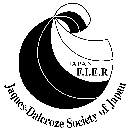 後援依頼申込書　　　　　　　　　　　　　　　　　　　　　　　　　　　　申込日　　　　　年　　　　月　　　　日日本ジャック=ダルクローズ協会　　　 会長　村中　幸子 殿下記催しへ貴協会の後援をいただきたく申し込みます。お手続き宜しくお願い致します。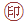 　　　　　　　 ［ 　　　 ］　　　　　　　　　　　　　　　　氏名催し名催し内容催し日　年　　　　　　月　　　　　　日（　　　）　年　　　　　　月　　　　　　日（　　　）　年　　　　　　月　　　　　　日（　　　）　年　　　　　　月　　　　　　日（　　　）　年　　　　　　月　　　　　　日（　　　）　年　　　　　　月　　　　　　日（　　　）会場名ふりがなふりがなふりがな主催団体名代表者氏　名代表者氏　名ふりがな代表者		住　所〒　　　　―PCメールアドレス自宅電話番号自宅電話番号携帯メールアドレス携帯電話番号携帯電話番号備　考（協会と直接連絡が取れる連絡先など）（協会と直接連絡が取れる連絡先など）（協会と直接連絡が取れる連絡先など）（協会と直接連絡が取れる連絡先など）（協会と直接連絡が取れる連絡先など）（協会と直接連絡が取れる連絡先など）